BLESSED SACRAMENT CHURCH(www.connahsquaycatholicchurch.org.uk)FrJoeStewart: tel 01244 830358Convent –tel 01244 830692A Very Happy New Year to each one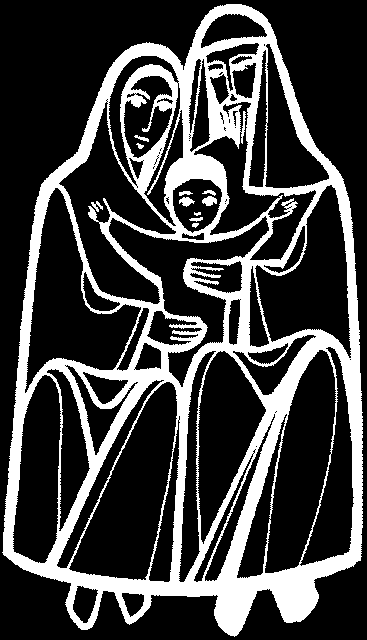 Feast of the Solemnity of MARY MOTHER OF GOD		Year(B)31stDec/1st January2012Prayers please for the repose of the soul of Jeff Hayes of the Blessed Trinity parish who has died. Jeff’s funeral will be on Wednesday, 4th January at 9am at Queensferry. May he rest in peace.Offertory Collection: The collection for the Christmas weekend was £556.87 with a further £824.00 from the Gift Aid envelopes. This will give us an extra £206.00 we can claim back from the Inland Revenue. Father Joe wishes to thank all parishioners for the extremely generous offerings that were received.Please consider giving your offertory in a Gift Aid envelope if you pay tax. The only requirement is your name address and signature. If you are not a taxpayer, but a member of your family is, you can give your offering in their name as long as they are willing and sign the form.Looking ahead:Sunday, 8th January- Feast of the Epiphany; Monday, 9th- Feast of the Baptism of the Lord.	Sunday 15thJanuary - Peace Sunday.  “Educating young people in justice and peace “ is the theme of Pope Benedict’s message.On Sunday 15th our parish 40 Hours of Adoration of the Blessed Sacrament will begin at 7pm. Our parish is dedicated to the   Blessed Sacrament, this wonderful expression of God’s love “present in our midst.” So let us look ahead and set aside a definite day and time to spend with the Lord.(chartin porch)Each parish group will be asked to choose an evening.		Items for the bulletin: to Carmel Smith, either telephone 01244 830985							or e-mail carmel_smith@sky.com by Weds evenings please.